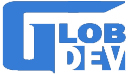 Association for Information SystemsSpecial Interest Group for ICT in Global Development(SIG GlobDev)http://www.globdev.orgICT Innovation in Developing Regions:Human Capital and Capacity Building for DevelopmentProgram5th Annual SIG GlobDev WorkshopSponsor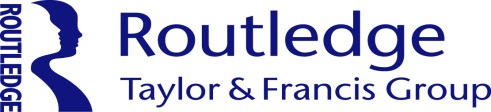 ICT Innovation in Developing Regions:Human Capital and Capacity Building for DevelopmentPrefaceWe are pleased to welcome you to the 5th Annual Workshop of the AIS Special Interest Group for ICT in Global Development. The objective of the SIG is to contribute to progress in the economically developing world through research on the appropriate use of ICT and associated management practices. Over its three-year existence, the SIG has attracted over 100 members, approximately 40 of whom have agreed to serve on its governing board. As shown in Appendix I, the oversight committee and each of the SIG’s five working committees consists of representatives from seven different regions: Africa, Asia, Australasia, Europe, Mid-east, North America and .This workshop provides a forum for discussion of practical experience and research related to the use of ICT in global development. A total of 24 papers were submitted to the workshop by authors from all over the world. These papers were reviewed by at least two and often three reviewers.  Every paper underwent one round of revision before being accepted for inclusion in the workshop proceedings. The 18 accepted papers are grouped into 6 sessions as shown below under “Workshop at a Glance” with each session containing 3 papers. The full text of each paper is available on the SIG GlobDev web site and will be included in the AIS eLibrary. WORKSHOP GENERAL CHAIRSOjelanki Ngwenyama, Ryerson University, CanadaSajda Qureshi, University of Nebraska Omaha, USALOCAL ARRANGEMENTS CHAIREdward A. Stohr, Stevens Institute of Technology, USATHEME CHAIRSIrwin Brown, University of Cape Town, South AfricaKweku Muata Osei Bryson, Virginia Commonwealth University, USAPROGRAM CO-CHAIRSFrancis Kofi Andoh-Baidoo, The University of Texas-Pan American, USAArlene Bailey, University of the West Indies, JamaicaCorlane Barclay, University of Technology, JamaicaJyoti Choudrie, Hertfordshire University, UKRafael A. González, Javeriana University, Bogotá, ColombiaMarlene Holmner, University of Pretoria, South AfricaMehruz Kamal, SUNY Brockport, USAJosephine Nabukenya-Mukalazi, Makerere University, UgandaSergey Samoilenko, Virginia Union University, USAWorkshop-at-a-GlanceAll events take place in SIG GlobDev5th Annual Workshop, Orlando, December 16, 2012Program OverviewVenue: Marriot, Crystal B, CSubmitted, 22 papers. Accepted 16 Papers.Program Fifth annual SIG Globdev Workshop7:30 – 8:30 amRoom: Crystal BContinental Breakfast8:30 – 8:45 am 
SESSION I - Plenary Introduction to the WorkshopRoom: Crystal B
General Workshop Co-Chairs Ojelanki Ngenyama,  Sajda Qureshi,  of  at  Local Arrangements Chair
Ted Stohr, Stevens Institute of Technology, USA 8:45 – 9:30 am
SESSION II – Keynote Address: Smart Conversations for Sustainable DevelopmentRoom: Crystal BSession Chair: Ted Stohr, Stevens Institute of Technology, USASpeakerHenk G.Sol, University of Groningen, Netherlands9:30 – 9:45 am
Coffee Break 9:45 – 11:00 am
SESSION III – Human Capacity BuildingRoom:  Crystal BSession ChairName, AffiliationSupply elasticity within the South African ICT labour market	Johan Breytenbach,  University of Pretoria, South Africa.  	Carina de Villiers, University of Pretoria, South Africa. Application of capital flow analysis to identify mechanisms for human capacity building in IS projects in a developing economy	Workshet Lamenew Debay, Addis Ababa University, Ethiopia.	Tilahun Teklu, Addis Ababa University, Ethiopia.	Richard T. Watson, University of Georgia, USA.Building Capacity and Developing Human capital	Shana Ponelis, University of Wisconsin Milwaukee, USA.	Machdel Matthee, University of Pretoria, South Africa.	 Sheryl Buckley, University of South Africa, South Africa. 	Jan H. Kroeze, University of South Africa, South Africa.	Isabella M. Venter, University of the Western Cape, South Africa. 	Philip D. Pretorius, North-West University, South Africa.11:00 am -12:00 noonSESSION IV – PANELGlobal Text Project Update: Translations and AIESEC CollaborationsRoom:  Crystal BSession Chair: Ted Stohr, Stevens Institute of Technology, USAPanelistsDon McCubbrey, University of Denver, USARick Watson, University of Georgia, USA12:00 -1:00 pmLunch
Room: Crystal BPaper Sessions - Two Parallel Sessions1:00 – 2:30 pm(Parallel) SESSION V – Capabilities for Developing Human CapitalRoom: Crystal BSession Chair:  Paul Golding, University of Technology, JamaicaAn Analysis of Students’ Perceptions and Attitudes to Online Learning Use in Higher Education in Jamaica: An Extension of TAMCorlane Barclay, University of Technology, Jamaica.	Kweku Muata Osei-Bryson, Virginia Commonwealth University, USA.What are the dynamic capabilities needed for a National e-learning implementation?Christine Charlton-Laing, University of the West Indies, Jamaica.Gerald Grant, Carleton University, Canada.Action Design Ethnographic Research Methodology for IS Studies in Developing CountriesM.S. Alam, Brunel University, UK.Laurence Brooks, Brunel University, UK.Pamela Abbott, Brunel University, UK.1:00 – 2:30 pm
(Parallel) SESSION VI – Capacity and Human capitalRoom: Room: Crystal CSession Chair: Arlene Bailey, University of the West Indies, Jamaica Chinese Human Cloud / Crowdsourcing: An Inquiry and Analysis Of Current Practices	Erran Carmel, American University, USA	Chaoqing Hou, Ernst & Young, USA	Tim Olsen, Arizona State University, USATowards scalability of ICT4D projects: the identification of potential champions	Øystein Sæbø, University of Agder, Norway.	Devinder Thapa, Luleå Technical University, Sweden.National Culture and Organizational Capabilities of IT Offshoring Services in Kenya	Nixon Muganda Ochara, University of Pretoria, South Africa	Athman Fadhili, Kenyatta University, Uganda.2:30 – 2:45 pm
Coffee Break Paper Sessions - Two Parallel Sessions2:45 – 4:15 pm
SESSION VII – Information and Communication Technology Infrastructures Room: Crystal CSession Chair
Name, Affiliation The Construction of A Domain Ontology for Criminal Investigation: The Case of the Jamaican Constabulary Force	Charlette M. Donalds, The University of the West Indies, Jamaica.	Kweku-Muata Osei-Bryson, Virginia Commonwealth University, USA.Feasibility Analysis for Deploying a Centralized Information Exchange Infrastructure in Pakistan	Faraz Hameed, Stockholm University, Sweden.	Haider Abbas, National University of Sciences & Technology, Pakistan.                  	Maruf Pasha, Bahauddin Zakariya University, Pakistan.		Louise Yngström, Stockholm University, Sweden.Information Separation in Service Supply Chains at the Bottom of the Pyramid:  An Illustration through Telemedicine	Monideepa Tarafdar, University of Toledo, USA.	Nehemiah Scott, University of Toledo, USA.2:45 – 4:15 pm
(Parallel) SESSION VIII – Research in Progress: Innovations in Global Development Room: Crystal B
Session Chair:  Corlane Barclay, University of Technology, Jamaica.Validating Perception and Use of Mobile Social Network Service: A Cross-Cultural Comparison Study	Chengqi Guo, James Madison University, USA.	J.P. Shim, Georgia State University, USA.	Xin Luo, The University of New Mexico, USA.	Anil Gurung, Marshall University, USA.Shaping the Future of Businesses, Governments and Nations: The strategic importance of ICT	Stanley Beckford, The University of the West Indies , Jamaica.SILECT: System of Interactive Education for Learning and Earning using Computer Technology	Sundar M. Vaidya, University of Nebraska Omaha, USA 	Namita Pradhan, Nepal Telecom, Jawlakhel, Nepal.4:15 – 4:30 pm
Coffee Break 4:30 – 5:00 pm
SESSION IX – Practice Papers: Challenges from the FieldRoom: Crystal C Session Chair
Name, AffiliationRegional Capacity Building with ICT Cluster – Case of Salvador, Brazil	Stephanie Feeney, DePaul University, Chicago USAOlayele Adelakun, DePaul University, Chicago, USALeveraging Micro Blogging to Build TrustSarah Yixin Zhang, Hong Kong University of Science and Technology, China.Zhixing Zhang, Hong Kong University of Science and Technology, China.Isn’t Money Green? ICT, Resource-Based View and the Broader Meaning of SustainabilityPatrick I. Jeffers, Manhattan College, USA.5:00 – 6:15 pmSESSION X - ITD ForumTapping into Emerging Markets
Room: Crystal BSession Chair: Anthony Ming, Commonwealth Secretariat, London
PanelistsDoug Vogel, City University of Hong Kong, China.Sajda Qureshi, University of Nebraska Omaha, USA.Ojelanki Ngwenyama, Ryerson University, USAKweku Muata Osei-Bryson, Virginia Commonwealth University, USA.End of WorkshopSIG GLOBDEV ORGANIZATIONJuly 2012TimeEventEvent7:30 – 8:30Continental BreakfastContinental Breakfast8:30 - 8:45Session I: Introduction to the WorkshopSession I: Introduction to the Workshop8:45 - 9:30Session II: Keynote AddressSmart Conversations for Sustainable DevelopmentSession II: Keynote AddressSmart Conversations for Sustainable Development9:30 -9:45Coffee BreakCoffee Break9:45 - 11:00Session III: 
Human Capacity Building3 Papers: 75 minutesSession III: 
Human Capacity Building3 Papers: 75 minutes11:00 - 12:00Session IV: Panel Global Text Project Update: Translations and AIESEC Collaborations60 minutesSession IV: Panel Global Text Project Update: Translations and AIESEC Collaborations60 minutes12:00 -1:00Break/LunchBreak/Lunch1:00 - 2:30Session V: 
Human Capacity Building3 Papers: 90 minutesSession VI: Capabilities for Developing Human Capital 3 Papers: 90 minutes2:30 – 2:45Social BreakSocial Break2:45 - 4:15Paper Session VII: 
Information and Communication Technology Infrastructures 3 Papers: 90 minutesSession VIII: 
Research in Progress Innovations for Global Development3 Papers: 90 minutes4:15 – 4:30Coffee Break Coffee Break 4:30 – 6:00Session IXChallenges from the Field3 Papers:  90 minutes Session IXChallenges from the Field3 Papers:  90 minutes 5:00 – 6:15Session X: ITD Forum Tapping into Emerging Markets Session X: ITD Forum Tapping into Emerging Markets End of WorkshopEnd of WorkshopDecember 15th 5:00 - 6:15 pm ITD Journal Board Meeting 6:15 – 7:00 pm SIG GlobDev Board MeetingADVISORY BOARD* Ex-officio Board Members* Ex-officio Board MembersChairOjelanki NgwenwamaRyerson University, Canadaojelanki@ryerson.caImmediate Past-ChairTed StohrStevens Institute of Technology, USAestohr@stevens.eduVice ChairMuhammadou KahGambia University, The Gambiamuhammadou.kah@gmail.comCo-Chair: AfricaCarina De VilliersUniversity of Pretoria, S. Africacarina.devilliers@up.ac.zaCo-Chair: AsiaBob DavisonCity University of Hong Kong, Hong Kongisrobert@cityu.edu.hkCo-Chair: N. AmericaJulie and Ken KendallRutgers University, USAjulie@thekendalls.orgCo-Chair: S. AmericaLeiser SilvaUniversity of Houston, USAlsilva@uh.eduCo-Chair: EuropeÅke GrönlundUniversity of Örebro, Swedenake.gronlund@esi.oru.seCo-Chair: Mid-eastNiv AhituvTelAviv University, Israelahituv@post.tau.ac.ilAdvisory Board At largeCathy UrquhartManchester Metropolitan University, UKc.urquhart@mmu.ac.ukIFIP 9.4  LiaisonFay Cobb PatonNorth Carolina State, USAfay_payton@ncsu.eduIndustry LiaisonRoberto EvaristoRoberto Evaristo3M Corporation, USAjroberto.evaristo@gmail.comSecretary/TreasurerChris BullenChris BullenStevens Institute of Technology, USAcbullen@stevens.eduPUBLICATIONSVice ChairPublications *Sajda QureshiSajda QureshiUniversity of Nebraska at Omaha, USAsqureshi@pki.nebraska.eduKurt deMaagdKurt deMaagdMichigan State University, USAEDUCATION COMMITTEEEDUCATION COMMITTEEEDUCATION COMMITTEEVice Chair forEducation *Vice Chair forEducation *Carina de VilliersUniversity of Pretoria, S. Africacarina.devilliers@up.ac.zaCo-Chair: AfricaCo-Chair: AfricaPeter MesoGeorgia State University, USApmeso@ggc.eduHans MullerUniversity of Stellenbosch, S. Africahpm@sun.ac.zaCo-Chair: N. AmericaCo-Chair: N. AmericaSergey SamoilenkoVirginia Commonwealth University, USAsvsergey@vcu.orgPhilip MusaGeorgia State University, USACo-Chair: EuropeCo-Chair: EuropeJan DamsgaardCopenhagen Business School, Denmarkjd.caict@cbs.dkCo-Chair: Mid-eastCo-Chair: Mid-eastSofiane SahraouiAmerican University of Sharjah, UAEssahraoui@aus.eduMahmoud YoussefArab Acad. Science & Tech., Egyptyoussefm13@gmail.comCo-Chair: AsiaCo-Chair: AsiaZubeeda QuraishyCancer Institute (WIA) Adyar,  Chennai, IndiaRESEARCH COMMITTEERESEARCH COMMITTEERESEARCH COMMITTEERESEARCH COMMITTEEVice Chair for Research*Kweku-Muata Osei- BrysonVirginia Commonwealth University, USAkmuata@isy.vcu.eduNeels KrugerUniversity of Pretoria, South Africaneels.kruger@postino.up.ac.zaCo-Chair: AsiaBob DavisonCity University of Hong Kong, Hong Kongisrobert@cityu.edu.hkS KrishnaIIM, Bangalore, Indiaskrishna@iimb.ernet.inCo-Chair: N. AmericaCarol BrownStevens Institute of Technology, USAcbrown1@stevens.eduCo-Chair: S. AmericaNicolau ReinhardUniversity of Sao Paulo, Brazilnreinhar@fia.com.brCo-Chair: EuropeMaung SeinAgder University, NorwayMaung.K.Sein@hia.noSundeep SahayUniversity of Oslo, Norwaysundeep.sahay@yahoo.comMikko KorpelaUniversity of Kuopio, FinlandMikko.Korpela@uku.fiCo-Chair: Mid-eastSherif KamelAmerican University of Cairo, Egyptskamel@aucegypt.eduMEMBERSHIP COMMITTEEMEMBERSHIP COMMITTEEMEMBERSHIP COMMITTEEMEMBERSHIP COMMITTEEVice Chair Membership*Alina ChircuBentley University, , USAachircu@bentley.eduCo-Chair: AfricaSolomon NegashKennesaw University, USAsnegash@kennesaw.eduIshaya GamboObafemi Awolowo University, Nigeriaigpeni@yahoo.co.ukAdekunle AfolabiObafemi Awolowo University, NigeriaOkunoye@xavier.eduCo-chair: Mid-eastWaleed GhodbaneUniversité de la Manouba, Tunisia06.waleed@gmail.comCo-Chair: N. AmericaVictor MbarikaSouthern University, USAvictor@mbarika.comCo-Chair: S. AmericaCharlton-Laing, ChristineUniversity of the West Indies, Jamaicajam.claing@cma-cgm.comPaul GoldingUniversity of Technology, Jamaicacashmere@flowja.comCo-Chair: EuropeAbbas HaiderKTH Stockholm, Swedenhaidera@kth.seEzendu AriwaLondon Metropolitan University, U.K.e.ariwa@londonmet.ac.ukCo-Chair: AustralasiaAkemi ChatfieldU. Wollongong, Australiaakemi@uow.edu.auGRANTS/FUNDRAISING COMMITTEEGRANTS/FUNDRAISING COMMITTEEGRANTS/FUNDRAISING COMMITTEEGRANTS/FUNDRAISING COMMITTEEVice Chair Fundraising *Lena NchakoCopeland State University, USAlenaprince@aol.comCo-Chair: AfricaCo-Chair: AsiaHo Geun LeeYongsei University, South Koreah.lee@yongsei.ac.krCo-Chair: N. AmericaPhilip MusaU. Alabama at Birmingham, USAmusa@uab.eduCo-Chair: S. AmericaCo-Chair: EuropeBartel Van de WalleTilburg University, Netherlandsbartel@uvt.nlCo-Chair: Mid-eastMaha ShakirZayed University, UAEmahashakir@gmail.comZeinab ShalhoubAmer. U. Sharjah, UAEzkarake@aus.eduWeb Master *Salam AbdallahAbu Dhabi University, UAEisalam@gmail.comContent ManagerJyoti ChoudrieUniversity of Hertfordshire, UKsqureshi@unomaha.eduAMCIS Track *Narcyz RoztockiSUNY at New Paltz, , USAroztockn@newpaltz.eduRoland WeistrofferVirginia Commonwealth University, USAhrweistr@vcu.eduPre-ICIS Workshop *Sajda QureshiUniversity of Nebraska at Omaha, ,USAsqureshi@pki.nebraska.eduOjelanki NgenyamaRyerson University, Canadaojelanki@ryerson.caEdward A. StohrStevens Institute of Technologyestohr@stevens.eduGLOBALTEXT PROJECTGLOBALTEXT PROJECTGLOBALTEXT PROJECTGLOBALTEXT PROJECTGlobalText Project *Rick WatsonUniversity of Georgia, USArickwatson@mac.comGlobalText Project *Don McCubbreyUniversity of Denver, USAdmccubbr@du.edu